Twee in serie geschakelde condensatoren zijn met elkaar verbonden door middel van een metalen blok met lengte b. Zie onderstaande figuur.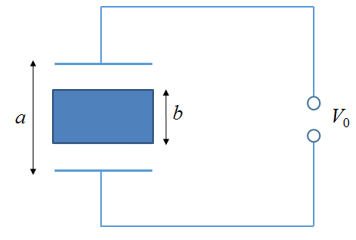 Condensatoren die zijn opgebouwd door middel van een metalen blok.Iedere plaat heeft een oppervlakte A. Het spanningsverschil V0 tussen de buitenste twee platen wordt constant gehouden. Het metalen blok wordt verwijderd. Bepaal de verandering in de energie die opgeslagen is in de condensatoren.Antwoord: DSituatie zonder metalen blok:Opgeslagen energie in condensator: Met Situatie met metalen blok:Als d1 de afstand is tussen de platen van de bovenste condensator en d2 van de onderste condensator dan geldt:Opgeslagen energie in condensatoren:
Conclusie: 